ДНІПРОПЕТРОВСЬКА АКАДЕМІЯ МУЗИКИ ІМ. М.ГЛІНКИЗАТВЕРДЖЕНО:Рішенням Вченої радиДніпропетровської академії музики ім. М.Глінки« 18 »  листопада  2019 р. протокол №  4  Голова Вченої ради академії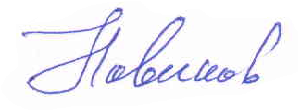 ____________________ Ю.М. НОВІКОВВведено в дію наказом ректора«18» листопада 2019 р. № 124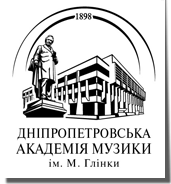 ПОЛОЖЕННЯПРО ВЧЕНУ РАДУДніпропетровської академії музики ім. М.ГлінкиДніпро-2019І. ЗАГАЛЬНІ ПОЛОЖЕННЯ	1.1. Вчена рада Академії є колегіальним органом управління Дніпропетровської академії музики ім. М.Глінки (далі – Академія). Вчена рада Академії створена для погодженого вирішення питань, що належать до компетенції Академії як освітньої ої установи, обговорення головних напрямів діяльності, реалізації покладених на Академію завдань, визначення стратегії розвитку, розроблення й ухвалення нормативних документів, що регулюють внутрішнє життя Академії науково-педагогічну діяльність.	1.2. Порядок роботи Вченої ради Академії та основи організації її діяльності визначені законами України «Про освіту», «Про вищу освіту», наказами та розпорядженнями Міністерства освіти і науки України, Міністерством культури України, Статутом Академії та цим Положенням. Положення визначає сукупність регулювальних норм, процедур та порядок внутрішньої організації функціонування Вченої ради Академії.	1.3. Колегіальна функція Вченої ради Академії, її повноваження реалізуються шляхом демократичного, колективного обговорення й ухвалення рішень з актуальних проблем поточної та перспективної діяльності Академії. Рішення Вченої ради Академії набувають чинності через накази ректора Академії.	1.4. Засідання Вченої ради Академії проводяться за адресою: м. Дніпро, вул. Ливарна, 10, ауд. 202. Діяльність Вченої ради Академії представлена на офіційному сайті Академії .	1.5. Засідання Вченої ради Академії проводяться державною мовою. Мова ведення засідань Вченої ради Університету визначається статтею 6 Закону України «Про засади державної мовної політики».	1.6. Засідання Вченої ради є відкритими і гласними. Відкритість засідань Вченої ради забезпечується можливістю присутності на них членів трудового колективу Академії. Гласність засідань Вченої ради гарантується шляхом розміщення інформації про дату проведення засідання, порядок денний, текст рішення на офіційному веб-сайті Академії.	1.7. На засідання Вченої ради можуть бути запрошені особи, присутність яких обов’язкова під час розгляду питань порядку денного. Заяви для оформлення дозволу на присутність осіб подаються вченому секретареві не пізніше як за день до засідання Вченої ради.	1.8. Організаційне, правове, документальне, інформаційне, наукове, експертно-аналітичне, матеріально-технічне забезпечення діяльності Вченої ради здійснює секретар Вченої ради Академії.ІІ. ПОВНОВАЖЕННЯ ВЧЕНОЇ РАДИ АКАДЕМІЇ	2.1. Вчена рада Дніпропетровської академії музики ім. М.Глінки:	2.1.1. Визначає та затверджує стратегію і перспективні напрями розвитку освітньої, наукової та інноваційної діяльності Академії.	2.1.2. Розробляє та подає на погодження Конференції трудового колективу Академії проект Статуту Академії, а також рішення про внесення змін і доповнень до нього.	2.1.3. Ухвалює фінансовий план і річний фінансовий звіт Академії.	2.1.4. Визначає систему й затверджує процедури внутрішнього забезпечення якості вищої освіти.	2.1.5. Ухвалює рішення про розміщення власних надходжень у територіальних органах центрального органу виконавчої влади у сфері казначейського обслуговування бюджетних коштів або в банківських установах.	2.1.6. Ухвалює за поданням ректора Академії рішення про утворення, реорганізацію та ліквідацію структурних підрозділів.	2.1.7. Обирає за конкурсом таємним голосуванням на посади деканів, завідувачів кафедр, професорів, доцентів, завідувача бібліотекою, директора музичного коледжу, завідувачів відділу аспірантури.	2.1.8. Затверджує освітні програми, навчальні та робочі навчальні плани, ліцензійні та акредитаційні справи для кожного рівня вищої освіти та спеціальності.	2.1.9. Ухвалює рішення про організацію освітнього процесу, визначає терміни навчання на відповідних рівнях вищої освіти.	2.1.10. Затверджує, відповідно до чинного законодавства України, зразок і порядок виготовлення диплома про вищу освіту, положення про процедуру й підстави для його видачі випускникам, а також зразки, порядок виготовлення, процедуру й підстави для видачі випускникам подвійних дипломів.	2.1.11. Ухвалює основні напрями проведення наукових досліджень та інноваційної діяльності.	2.1.12. Оцінює науково-педагогічну діяльність структурних підрозділів.	2.1.13. Присвоює вчені звання професора, доцента і подає відповідні рішення на затвердження до атестаційної колегії МОН.	2.1.14. Приймає остаточні рішення про визнання іноземних документів про вищу освіту, наукові ступені та вчені звання під час прийняття на роботу педагогічних, науково-педагогічних та інших працівників, а також для зарахування вступників на навчання.	2.1.15. Вносить на розгляд Конференції трудового колективу Академії обґрунтоване подання про дострокове припинення повноважень ректора на підставах, передбачених чинним законодавством України, Статутом Академії та контрактом.	2.1.16. Забезпечує внутрішній контроль за провадженням фінансово- господарської діяльності Академії.	2.1.17. Затверджує положення про робочі та дорадчі органи Академії, про організаційний комітет і виборчу комісію та інші документи, відповідальність за розробку яких покладено на Вчену раду законодавством і цим Положенням.	2.1.18. Затверджує положення про структурні підрозділи Академії, які займаються освітньою та науковою діяльністю, які вводяться в дію наказом ректора Академії; положення про робочі та дорадчі органи Академії, положення про організаційний комітет і виборчу комісію; інші документи, відповідальність за затвердження яких покладено на Вчену раду законодавством і цим Статутом.	2.1.19. Вносить ректору подання про дострокове припинення повноважень: керівників відокремлених структурних підрозділів, деканів факультетів, завідувачів кафедр на підставах, передбачених, чинним законодавством України, Статутом Академії та контрактом.	2.1.20. Щороку визначає розмір коштів для діяльності студентського самоврядування.	2.1.21. Розглядає інші питання діяльності Академії відповідно до його Статуту та законодавства України.	2.2. Вчена рада Академії може делегувати частину своїх повноважень вченим радам структурних підрозділів Університету.ІІІ. СКЛАД ВЧЕНОЇ РАДИ АКАДЕМІЇ3.1. Вчена рада Академії утворюється терміном на п’ять років. Вибори до складу Вченої ради починаються за 30 календарних днів до закінчення повноважень попереднього складу ради. Склад Вченої ради Академії затверджується наказом ректора протягом п’яти робочих днів з дня закінчення повноважень попереднього складу Вченої ради.3.2. Вчену раду Академії очолює її голова. Його обирають таємним голосуванням із числа членів Вченої ради Академії, які мають науковий ступінь або вчене (почесне) звання, на строк діяльності Вченої ради. При обранні голови Вченої ради, якщо на цю посаду претендує два та більше кандидатів, обраним вважається кандидат, який отримав найбільшу, в порівнянні з іншими кандидатами, кількість голосів. На першому засіданні новоствореної Вченої ради Академії головує ректор до обрання на ньому голови ради.За відсутності голови Вченої ради, його обов’язки покладаються на головуючого на засіданні Вченої ради, обраного з числа членів Вченої ради шляхом відкритого голосування. Секретар Вченої ради Академії призначається ректором. Він повинен мати науковий ступінь або вчене звання та науково-педагогічний стаж не менше 5 років.3.3. Загальна кількість членів Вченої ради Університету становить не більше ніж 40 осіб. Не менше як 75 % складу Вченої ради повинні становити науково-педагогічні працівники Академії і не менш як 10 % – виборні представники з числа студентів.3.4. До складу Вченої ради Академії входять за посадами ректор Академії, проректори, директора музичного коледжу та музичної школи Академії, декан, учений секретар, завідувач бібліотеки, головний бухгалтер, керівники органів самоврядування та виборних органів первинних профспілкових організацій працівників Академії, а також виборні представники, які представляють науково-педагогічних працівників і обираються з числа завідувачів кафедр, професорів, докторів філософії, докторів наук, виборні представники, які представляють інших працівників Академії і які працюють у ній на постійній основі, керівники виборних органів первинних профспілкових організацій студентів, керівники органів студентського самоврядування Академії відповідно до квот, визначених статутом Академії.3.5. За рішенням Вченої ради Академії до її складу можуть входити також представники організацій роботодавців.3.6. У разі змін у структурі Академії або штатної кількості будь-якої з категорій осіб, які входять до складу Вченої ради Академії, у зв’язку з чим не буде дотримано вимог, передбачених Статутом Академії відбуваються додаткові вибори необхідної кількості членів Вченої ради з числа тієї категорії осіб, квота яких не заповнена.3.7. Зміни у складі Вченої ради відбуваються у таких випадках:підставами для припинення членства у Вченій раді Академії особи, яка входить до складу Вченої ради за посадою, є розірвання трудових відносин між Академією та цією особою або її перехід на іншу посаду;підставами для припинення членства у Вченій раді Академії особи, яка є виборним представником наукових, науково-педагогічних працівників Академії, є розірвання трудових відносин між Академією та цією особою або письмова заява цієї особи на ім’я голови Вченої ради;підставами для припинення членства у Вченій раді Академії особи, яка є виборним представником інших працівників Академії (крім науково-педагогічних), є розірвання трудових відносин між Академією та цією особою, перехід вказаної особи на основну роботу поза Академією або письмова заява цієї особи на ім’я голови Вченої ради;підставами для припинення членства у Вченій раді Академії особи, яка є виборним представником студентів Академії, є закінчення навчання в Академії, відрахування цієї особи з Академії, або письмова заява цієї особи на ім’я голови Вченої ради;підставами для припинення членства у Вченій раді Академії особи, яка є представником аспірантів Академії, є закінчення/відрахування цієї особи з Академії або письмова заява цієї особи на ім’я голови Вченої ради;підставою для припинення членства у Вченій раді Академії керівників органів самоврядування та виборних органів первинних профспілкових організацій працівників Академії, керівників виборних органів первинних профспілкових організацій студентів, аспірантів, керівників органів студентського самоврядування вищого навчального закладу є переобрання керівників указаних органів.3.8. Персональний склад Вченої ради Академії затверджується наказом ректора Академії.ІV. ПОВНОВАЖЕННЯ ЧЛЕНІВ ВЧЕНОЇ РАДИ АКАДЕМІЇ4.1. Здійснення повноважень членами Вченої ради Академії забезпечують процедури, визначені цим розділом Положення.4.2. Голова Вченої ради Академії:4.2.1. Представляє Вчену раду у взаємовідносинах з органами державної влади, зовнішніми організаціями та громадськими об’єднаннями.4.2.2. Очолює й координує роботу Вченої ради Академії, спрямовує її роботу на забезпечення наукової, науково-педагогічної та організаційної діяльності Академії, контролює виконання рішень Вченої ради Академії.4.2.3. З метою реалізації рішень Вченої ради Академії, ухвалених на засіданні, організовує видання відповідних нормативних документів.4.2.4. Підписує протоколи Вченої ради Академії.4.2.5. Здійснює інші повноваження, передбачені Статутом Академії та цим Положенням.4.3. Cекретар Вченої ради Аадемії:4.3.1. Формує проект порядку денного засідання Вченої ради Академії, подає його на затвердження голові Вченої ради Академії й доводить до відома всіх учасників засідання.4.3.2. Забезпечує підготовку проведення засідань, зокрема комплектує матеріали, необхідні для реалізації порядку денного засідання, узгоджує їх з головою Вченої ради Академії.4.3.3. Відповідає за формування атестаційних справ кандидатів на присвоєння вчених звань професора та доцента, нагородних справ науково- педагогічних працівників та інших співробітників Академії, поданих на присвоєння почесних звань, відзначення державними й недержавними нагородами, преміями тощо.4.3.4. Готує документацію для таємного голосування, протоколи засідань Вченої ради Академії та витяги з них, проекти планів роботи Вченої ради; засвідчує списки наукових праць працівників, аспірантів і здобувачів наукових ступенів (на основі поданих оригіналів праць); забезпечує зберігання протоколів та іншої документації, пов’язаної з роботою Вченої ради, та виконує інші завдання, пов’язані з діяльністю Вченої ради Академії.4.3.5. Здійснює контроль за виконанням рішень Вченої ради та координує оперативне висвітлення роботи Вченої ради Академії.4.3.6. У разі відсутності секретаря Вченої ради Академії з поважних причин, його обов’язки покладаються на члена Вченої ради наказом ректора Академії на період не більше трьох місяців.4.4. Члени Вченої ради Академії:4.4.1. Забезпечують єдність та колегіальність діяльності Вченої ради Академії, несуть солідарну відповідальність за ухвалення рішень та їх реалізацію з урахуванням інтересів колективів, які вони представляють на засіданнях Вченої ради Академії.4.4.2. Свої повноваження здійснюють лише особисто.4.4.3. Вносять пропозиції щодо формування плану та порядку денного засідань Вченої ради Академії.4.4.4. Здійснюють підготовку матеріалів на засідання Вченої ради Академії відповідно до плану роботи у порядку, встановленому цим Положенням.4.4.5. Беруть участь у розгляді питань на засіданнях Вченої ради Академії та забезпечують виконання рішень Вченої ради Університету у структурних підрозділах Академії.4.5. У разі виникнення обставин, що унеможливлюють конструктивну діяльність Вченої ради Академії, можуть бути призначені дострокові вибори нового складу Вченої ради Академії.Пропозицію про дострокові вибори вносить ректор Академії. Остаточне рішення про переобрання складу Вченої ради простою більшістю голосів ухвалює Конференція трудового колективу Академії.V. ОРГАНІЗАЦІЯ РОБОТИ ВЧЕНОЇ РАДИ АКАДЕМІЇ5.1. Організаційною формою роботи Вченої ради Академії є планові й позачергові засідання5.1.1. Голова Вченої ради оголошує про відкриття засідання Вченої ради Академії на початку роботи, про закриття – після розгляду останнього питання порядку денного.5.1.2. Планові засідання Вченої ради Академії відбуваються відповідно до затвердженого плану роботи Вченої ради Академії.Голова Вченої ради Академії може ухвалити рішення про зміну дати й часу проведення засідання Вченої ради.Про перенесення планового засідання, та нову дату проведення, членів Вченої ради Академії інформують не пізніше ніж за один день до засідання.5.1.3. Засідання Вченої ради Академії можуть проводитися позачергово. Позачергові засідання Вченої ради Академії у скликаються за ініціативою ректора, голови Вченої ради або однієї третини членів її складу.Умотивовані вимоги про скликання позачергового засідання, підписані ініціаторами, разом із порядком денним і проектами документів, пропонованими до розгляду, подають голові Вченої ради Академії.Розпорядження голови Вченої ради Академії про скликання позачергового засідання, дату, час і місце його проведення повідомляють кожному членові Вченої ради Академії терміново шляхом усного чи письмового повідомлення.5.2. Порядок організації засідань Вченої ради Академії:5.2.1. Проект календарного плану засідань Вченої ради Академії на навчальний рік готує секретар Вченої  ради Академії з урахуванням пропозицій членів Вченої ради Академії та структурних підрозділів Академії.5.2.2. План роботи Вченої ради Академії ухвалюється на засіданні членів Вченої ради Академії, затверджується головою Вченої ради Академії. Затверджений план роботи Вченої ради розміщується на офіційному сайті Академії. Зміни до затвердженого плану роботи вносяться за рішенням голови Вченої ради Академії на підставі відповідного клопотання.5.2.3. Порядок денний засідань Вченої ради Академії формується ректоратом, з урахуванням пропозицій структурних підрозділів Академії.5.2.4. Порядок денний засідання Вченої ради Академії має містити інформацію про дату та місце проведення засідання, перелік питань для розгляду та прізвища доповідачів. До порядку денного засідань Вченої ради Академії, передбаченого планом роботи Вченої ради Академії, можна включати додаткові питання шляхом внесення змін до нього. Питання, включені до порядку денного засідання, можна переносити, змінювати чи вилучати.Питання інформаційного та процедурного характеру, а також оперативні питання й повідомлення членів Вченої ради Академії щодо діяльності Академії включають до пункту «Різне» порядку денного.5.2.5. Не пізніше ніж за день до встановленої дати засідання Вченої ради Академії секретар Вченої ради оприлюднює на офіційному сайті У Академії  інформацію про порядок денний.5.2.6. Матеріали до чергового засідання Вченої ради Академії не пізніше ніж за п’ять календарних днів до засідання подають секретареві Вченої ради Академії у роздрукованому вигляді з відповідними  візами проректорів за напрямами, голови Вченої ради, ректора та дублюються в електронному варіанті.5.2.7. Відповідальність за своєчасну та якісну підготовку матеріалів до засідання Вченої ради Академії покладається на керівників структурних підрозділів або інших співробітників, визначених у порядку денному як доповідачі. Матеріали, що надійшли пізніше встановленого терміну, можуть бути включені до порядку денного засідання ради лише за рішенням голови Вченої ради Академії.5.2.8. Документи та матеріали, необхідні для забезпечення роботи Вченої ради Академії, тиражують відповідні структурні підрозділи й передають секретареві Вченої ради Академії не пізніше ніж за один календарний день до засідання.5.3. Порядок ведення засідань Вченої ради Академії:5.3.1. Перед відкриттям кожного засідання здійснюється реєстрація членів Вченої ради Академії шляхом підтвердження їхньої присутності власноручним підписом у реєстраційному листі. На початку засідання Вченої ради Академії секретар Вченої ради подає голові інформацію про наявність кворуму.5.3.2. Підставою для відсутності члена Вченої ради Академії на засіданнях, які проводять відповідно до календарного плану роботи, є поважні причини, а саме: тимчасова непрацездатність, відрядження, відпустка, перебування в цей час на навчальних заняттях, документально підтверджені транспортні перешкоди тощо, про які член Вченої ради Академії повідомляє голові або секретареві особисто.5.3.3. Засідання Вченої ради Академії розпочинається за наявності кворуму – дві третини від загальної кількості її членів. Засідання Вченої ради відкриває, проводить і закриває голова Вченої ради Академії, або головуючий на засіданні.5.3.4. Порядок денний та регламент розгляду окремих питань затверджується шляхом голосування простою більшістю голосів присутніх на засіданні членів на початку засідання Вченої ради Академії.5.3.5. Процедура повного обговорення питань на засіданні включає:доповідь, запитання доповідачеві й відповіді на них;співдоповідь, запитання співдоповідачеві й відповіді на них;оголошення проекту рішення;виступи членів Вченої ради Академії;оголошення головою засідання Вченої ради пропозицій, які надійшли щодо обговорюваного питання й будуть поставлені на голосування;ухвалення рішення Вченою радою Академії.	5.3.6. Час, відведений на розгляд одного питання порядку денного, не повинен перевищувати 30 хвилин, для виголошення доповіді надається до 20 хвилин, на виступ під час обговорення – до 3 хвилин.	Якщо протягом визначеного регламентом часу рішення не ухвалене, голова Вченої ради Академії знімає таке питання з розгляду, або переносить його розгляд на наступне засідання Вченої ради Академії.	5.3.7. За пропозицією голови Вченої ради на засіданні рішення Вченої ради Академії може бути ухвалене без обговорення, якщо у членів Вченої ради Академії немає зауважень щодо нього.	5.3.8. Проект рішення Вченої ради є результатом спільної праці всіх учасників процесу підготовки окремого питання для розгляду на Вченій раді. У проекті рішення пропонують оцінку діяльності того чи іншого підрозділу, виокремлюють конкретні завдання, встановлюють терміни їх виконання та визначають осіб, що відповідають за контроль виконання рішення, зазначаючи прізвище та посаду.Члени Вченої ради, які отримали проекти рішень, вивчають їх і за потреби формулюють свої зауваження та пропозиції.VІ. УХВАЛЕННЯ ТА СКАСУВАННЯ РІШЕНЬВЧЕНОЇ РАДИ АКАДЕМІЇ6.1. Вчена рада Академії ухвалює рішення винятково на її засіданнях після обговорення питань простою більшістю голосів присутніх членів Вченої ради Академії.6.2. Рішення Вченої ради Академії ухвалюють шляхом відкритого голосування та у випадках, передбачених чинним законодавством та цим Положенням, шляхом таємного голосування за допомогою бюлетенів. Таємне голосування здійснюють члени Вченої ради Академії особисто через подання бюлетенів. Результати таємного голосування оголошує голова Лічильної комісії.6.3. Голосування здійснюють члени Вченої ради Академії особисто підняттям руки або у визначеному для таємного голосування місці в залі засідань Вченої ради Академії. Голосуючи з одного питання, маючи один голос, член Вченої ради Академії, зобов’язаний подати його «за», «проти» або «утримався» щодо ухвалення рішення.Члени Лічильної комісії мають право звернутися до членів Вченої ради з проханням висловити свою позицію (якщо член Вченої ради присутній на засіданні, проте не бере участі в голосуванні). Після закінчення відкритого голосування його результати оголошує голова Лічильної комісії.6.4. Рішення ради щодо присвоєння вчених звань професора та доцента, обрання за конкурсом на посади декана факультету окремо по кожній кандидатурі ухвалюють таємним голосуванням згідно з встановленим порядком.Процедуру таємного голосування застосовують в інших випадках, передбачених законодавством України і нормативними документами Академії, а також у тому разі, якщо за застосування процедури таємного голосування для ухвалення рішення з того чи іншого більше половини присутніх на засіданні на засіданні членів Вченої ради Академії.Рішення Вченої ради Академії щодо всіх інших питань ухвалюють відкритим голосуванням.6.5. Голова Вченої ради на засіданні Вченої ради Академії на підставі результатів обговорення та голосування оголошує ухвалене рішення. Рішення ухвалюється, якщо за нього проголосувало більше половини присутніх на засіданні членів Вченої ради Академії. У випадку однакової кількості голосів «за» і «проти» під час голосування на засіданні вирішальним для ухвалення рішення членами Вченої ради є голос голови Вченої ради.6.6. За відсутності кворуму для голосування, голова Вченої ради на засіданні переносить голосування на наступне засідання Вченої ради Академії.6.7. Рішення Вченої ради Академії ухвалюють лише з питань, включених до порядку денного засідання Вченої ради Академії до початку засідання.6.8. Рішення Вченої ради Академії вводяться в дію наказами ректора. Уведене в дію наказом ректора рішення Вченої ради є підставою для видання подальших наказів, ухвалених з основної діяльності Академії тощо.6.9. Рішення Вченої ради Академії можуть бути скасовані виключно Вченою радою Академії за умови присутності на засіданні двох третин її членів. Рішення про скасування результатів голосування за ухвалу чи за інші рішення Вченої ради Академії в цілому ухвалюється більшістю голосів її членів, присутніх на засіданні Вченої ради Академії.6.10. Лічильна комісія.6.10.1. Лічильну комісію обирають для організації таємного голосування членів Вченої ради Академії і визначення його результатів. Лічильна комісія підраховує голоси під час голосування за дорученням Вченої ради Академії, у разі потреби встановлює присутність членів ради на засіданні, а також розглядає звернення членів Вченої ради Академії, пов’язані з порушеннями порядку таємного голосування чи перешкодами для голосування.6.10.2. Лічильну комісію обирає Вчена рада Академії на своєму засіданні кількістю не менше трьох осіб з членів ради. Лічильна комісія обирає зі свого складу голову, за потреби – заступника і секретаря. У роботі Лічильної комісії не можуть брати участь члени Вченої ради Академії, кандидатури яких внесено до бюлетеня для голосування.6.10.3. Час, місце й порядок проведення голосування визначає Лічильна комісія, про що вона повідомляє членів ради на засіданні Вченої ради Академії перед початком голосування. Якщо з цих питань у членів ради виникають заперечення, зміни до рішення Лічильної комісії приймають після обговорення більшістю голосів присутніх членів Вченої ради Академії.6.11. Бюлетені для таємного голосування.6.11.1. Бюлетені для таємного голосування в кількості, що відповідає фактичній кількості обраних членів Вченої ради Академії, виготовляють за встановленою формою. Бюлетені для кожного таємного голосування повинні бути однаковими за матеріалом, кольором, розміром, змістом і не повинні мати ніяких позначок.6.11.2. До бюлетеня для таємного голосування при персональних обраннях, призначеннях, наданні згоди на призначення включають усі кандидатури на посади, які висунуті в порядку, встановленому законодавством та цим Положенням, і дали згоду балотуватися. Самовідвід кандидатів Вчена рада Академії приймає без голосування, про що вноситься відповідний запис до протоколу засідання Вченої ради АкадеміїЯкщо розглядається питання про припинення повноважень або висловлення недовіри, то до бюлетеня для таємного голосування вносять прізвище відповідної кандидатури, незалежно від її згоди на це.6.11.3. Лічильна комісія перед початком голосування опечатує скриньки для таємного голосування й забезпечує всі необхідні умови для дотримання таємності голосування та вільного особистого волевиявлення членів Вченої ради Академії.6.11.4. Кожному членові Вченої ради Академії Лічильна комісія видає один бюлетень для таємного голосування. Члени Вченої ради засвідчують особистим підписом у реєстраційному листі про факт отримання бюлетеня. Голосування відбувається шляхом проставлення в бюлетені позначки, що засвідчує волевиявлення члена Вченої ради, навпроти прізвища кандидата, за якого він голосує, або навпроти іншого запропонованого в бюлетені варіанта. Заповнений бюлетень для таємного голосування опускають у скриньку для таємного голосування.6.11.5. Недійсними вважають бюлетені, у яких підтримано дві й більше кандидатур на одну посаду, а також бюлетені, з яких неможливо з’ясувати волевиявлення члена ради, та бюлетені, на яких зроблено не передбачені його формою написи чи рисунки. Прізвища, додатково вписані до бюлетенів, під час підрахунку голосів не враховують, а бюлетені визнають недійсними.6.11.6. Рішення за результатами таємного голосування вважають ухваленим, якщо за нього подано більшість голосів присутніх членів Вченої ради Академії відповідно до чинного законодавства та нормативних документів Університету. Порядок ухвалення рішення щодо обрання на посаду, призначення, присвоєння вченого звання, надання стипендії, інших питань, визначається відповідними нормативними документами Академії.6.12. Інформування про результати таємного голосування.6.12.1. Голова Лічильної комісії доповідає на засіданні Вченої ради Академії про результати таємного голосування, виявлені порушення порядку голосування та відповідає на запитання членів Вченої ради Академії.6.12.2. Результати таємного голосування Лічильна комісія вносить до протоколу, який підписують усі її члени. Член Лічильної комісії, який не погоджується з її протоколом, у письмовій формі викладає свою окрему думку, яку додають до протоколу засідання Лічильної комісії й оголошують на засіданні Вченої ради Академії.6.12.3. Якщо за результатами таємного голосування ухвалене рішення про обрання, призначення, надання згоди на призначення на посаду відповідного кандидата або рішення з інших питань, передбачених чинним законодавством України, голова Вченої ради на підставі доповіді Лічильної комісії оголошує рішення, яке затверджується відкритим голосуванням присутніх членів Вченої ради Академії.Члени Лічильної комісії несуть відповідальність за порядок проведення таємного голосування, точний підрахунок кворуму, поданих голосів та бюлетенів.VІІ. ДОКУМЕНТАЦІЯ ВЧЕНОЇ РАДИ АКАДЕМІЇ7.1. Засідання Вченої ради протоколюють. Підготовку протоколу засідання Вченої ради забезпечує секретар Вченої ради Академії. Протоколи підписує голова та секретар Вченої ради Академії.7.2. У протоколі засідання Вченої ради Академії зазначають порядковий номер протоколу, дату та місце проведення засідання, кількість присутніх членів Вченої ради Академії; прізвище та ініціали голови Вченої ради, секретаря Вченої ради; окремо кожне питання порядку денного із зазначенням посади, прізвища та ініціалів доповідача, співдоповідача, прізвища та ініціали членів Вченої ради Академії, які брали участь в обговоренні питання; результати голосування проектів рішень.7.3. Протокол засідання Вченої ради Академії є офіційним документом, який підтверджує обговорення й ухвалення рішень Вченою радою й може надаватися для ознайомлення членам Вченої ради за їх письмовим запитом до голови Вченої ради Академії.7.4. Витяги з протоколів за запитом надаються секретарем Вченої ради після введення в дію рішень Вченої ради наказом ректора Академії.7.5. Копії ухвалених рішень Вченої ради надаються посадовим особам, діяльності яких ці рішення безпосередньо стосуються. Після підписання ректором наказу про введення в дію рішень Вченої ради текст рішення з головних питань порядку денного розміщується на офіційному веб-сайті Академії.7.6. Засідання Вченої ради Академії може фіксуватися за допомогою технічних засобів. Записи засідань зберігаються секретарем Вченої ради Академії протягом року.7.7. За оформлення, ведення, збереження та передачу до архіву протоколів засідань Вченої ради Академії відповідає секретар Вченої ради АкадеміїVІІІ. ПРИКІНЦЕВІ ПОЛОЖЕННЯ8.1. Положення про Вчену раду Дніпропетровської академії музики ім. М.Глінки затверджується Вченою радою Академії та вводиться в дію наказом ректора.8.2. Зміни до Положення про Вчену раду Дніпропетровської академії музики ім. М.Глінки вносяться рішенням Вченої ради Академії та вводяться в дію наказом ректора.